TÝDENNÍ PLÁN - NÁMOŘNÍCI    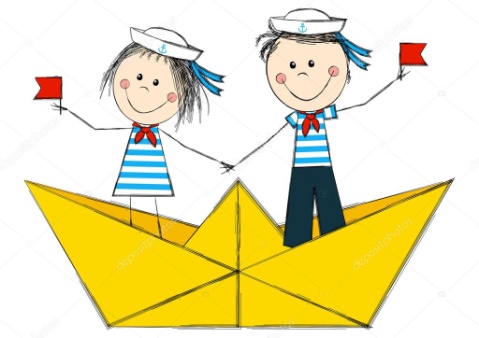 15. týden (12.12. – 16.12.)                                  Každý den 15 minut domácího čtení!! (z čítanky)Procvičujte, prosím, písmena, která ještě dělají vašemu dítěti potíže.Trénujte čtení krátkých slov (3 – 4 písmena) bez hláskování.ČESKÝ JAZYKPísmena – str. 59 - 61Čtení – str. 29 - 30První psaní – str. 40Pracovní listy – str. 24 - 25Četba krátkých slov bez hláskováníČetba krátkých příběhůDoplňování slov do větPráce s textemMalá tiskací písmenaČtu krátká slova bez hláskování.ČESKÝ JAZYKPísmena – str. 59 - 61Čtení – str. 29 - 30První psaní – str. 40Pracovní listy – str. 24 - 25Četba krátkých slov bez hláskováníČetba krátkých příběhůDoplňování slov do větPráce s textemMalá tiskací písmenaRozumím přečtenému textu a umím s ním dál pracovat.ČESKÝ JAZYKPísmena – str. 59 - 61Čtení – str. 29 - 30První psaní – str. 40Pracovní listy – str. 24 - 25Četba krátkých slov bez hláskováníČetba krátkých příběhůDoplňování slov do větPráce s textemMalá tiskací písmenaDokážu přiřadit malá tiskací písmena k velkým tiskacím.ČESKÝ JAZYKPísmena – str. 59 - 61Čtení – str. 29 - 30První psaní – str. 40Pracovní listy – str. 24 - 25Četba krátkých slov bez hláskováníČetba krátkých příběhůDoplňování slov do větPráce s textemMalá tiskací písmenaDopíšu slova do vět.ČESKÝ JAZYKPísmena – str. 59 - 61Čtení – str. 29 - 30První psaní – str. 40Pracovní listy – str. 24 - 25Četba krátkých slov bez hláskováníČetba krátkých příběhůDoplňování slov do větPráce s textemMalá tiskací písmenaSložím slovo z hlásek a zapíšu ho.MATEMATIKAMatematika - str. 55Sčítání a odčítáníSlovní úlohyKrokování a zápisSčítací trojúhelníkyStavby z kostekVyřeším slovní úlohu.MATEMATIKAMatematika - str. 55Sčítání a odčítáníSlovní úlohyKrokování a zápisSčítací trojúhelníkyStavby z kostekPočítám příklady do 11.MATEMATIKAMatematika - str. 55Sčítání a odčítáníSlovní úlohyKrokování a zápisSčítací trojúhelníkyStavby z kostekSprávně sečtu sčítací trojúhelník.MATEMATIKAMatematika - str. 55Sčítání a odčítáníSlovní úlohyKrokování a zápisSčítací trojúhelníkyStavby z kostekPostavím stavbu podle plánu.MATEMATIKAMatematika - str. 55Sčítání a odčítáníSlovní úlohyKrokování a zápisSčítací trojúhelníkyStavby z kostekZapíšu příklad na krokování.PRVOUKAPrvouka – str. 30 - 31VánoceZimní sportyZnám alespoň 5 zimních sportů.PRVOUKAPrvouka – str. 30 - 31VánoceZimní sportyZnám vánoční zvyky a tradice.CHOVÁNÍMluví jen jeden.Vyslechnu názor ostatních a nechám je domluvit.PONDĚLÍÚTERÝSTŘEDAČTVRTEKPÁTEKČJ Čtení – str. 29Pracovní listy – str. 24Písmena – str. 59ČJ Čtení – str. 29Pracovní listy – str. 24První psaní – str.40ČJPísmena – str. 60Čtení – str. 30ČJČtení – str. 30Pracovní listy – str. 25Písmena – str. 61MStr. 55/7, 8PRV – str. 30PRV – str. 31M – str. 55/6M – str. 55/5